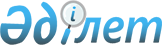 О внесении изменений в приказ Министра национальной экономики Республики Казахстан от 20 ноября 2015 года № 706 "Об утверждении Правил проведения комплексной градостроительной экспертизы градостроительных проектов всех уровней"Приказ и.о. Министра промышленности и строительства Республики Казахстан от 12 июля 2024 года № 264. Зарегистрирован в Министерстве юстиции Республики Казахстан 15 июля 2024 года № 34737
      ПРИКАЗЫВАЮ:
      1. Внести в приказ Министра национальной экономики Республики Казахстан от 20 ноября 2015 года № 706 "Об утверждении Правил проведения комплексной градостроительной экспертизы градостроительных проектов всех уровней" (зарегистрирован в Реестре государственной регистрации нормативных правовых актов № 12414) следующие изменения:
      в Правилах проведения комплексной градостроительной экспертизы градостроительных проектов всех уровней, утвержденных указанным приказом:
      подпункт 6) пункта 1 приложения 1 изложить в следующей редакции:
      "6) информация о прохождении заказчиком процедуры сопоставления разработанных проектов детальной планировки, проектов застройки на соответствие функциональных зон утвержденным генеральным планам населенных пунктов с использованием автоматизированной информационной системы государственного градостроительного кадастра, определенных Правилами разработки.";
      подпункт 7) пункта 1 приложения 2 изложить в следующей редакции:
      "7) информация о прохождении заказчиком процедуры сопоставления разработанных проектов детальной планировки, проектов застройки на соответствие функциональных зон утвержденным генеральным планам населенных пунктов с использованием автоматизированной информационной системы государственного градостроительного кадастра, определенных Правилами разработки.".
      2. Комитету по делам строительства и жилищно-коммунального хозяйства Министерства промышленности и строительства Республики Казахстан в установленном законодательством Республики Казахстан порядке обеспечить:
      1) государственную регистрацию настоящего приказа в Министерстве юстиции Республики Казахстан; 
      2) размещение настоящего приказа на интернет-ресурсе Министерства промышленности и строительства Республики Казахстан. 
      3. Контроль за исполнением настоящего приказа возложить на курирующего вице-министра промышленности и строительства Республики Казахстан.
      4. Настоящий приказ вводится в действие по истечении десяти календарных дней после дня его первого официального опубликования.
					© 2012. РГП на ПХВ «Институт законодательства и правовой информации Республики Казахстан» Министерства юстиции Республики Казахстан
				
      исполняющий обязанностиМинистра промышленностии строительстваРеспублики Казахстан

А. Бейспеков
